附件3交通路线一、报道地点名称：佛山华美达酒店地址：广东省佛山市同济东路80号电话：0757-63310888二、交通路线（一）广州白云机场：1、坐机场大巴到佛山华美达酒店即到。2、坐广州地铁3号线转地铁1号线，在西朗坐广佛地铁到桂城站沃尔玛地铁出口出，转桂25公交车到华阳桥南站即到。3、打车约60公里150元。（二）佛山沙堤机场：1、打车约14公里40元。（三）广州火车南站：1、坐广州地铁2号线在公园前站转地铁1号线，在西朗坐广佛地铁到桂城站沃尔玛地铁出口出，转桂25公交车到华阳桥南站即到。2、火车南站公交站坐佛山K6公交车坐到华英学校(西门)站下车走30米转106公交车到镇安站下车，向北走540米即到。3、打车约18公里45元。（四）广州火车站：1、坐广州地铁2号在公园前站转地铁1号线，在西朗坐广佛地铁到桂城站沃尔玛地铁出口出，转桂25公交车到华阳桥南站即到。2、打车约25公里60元。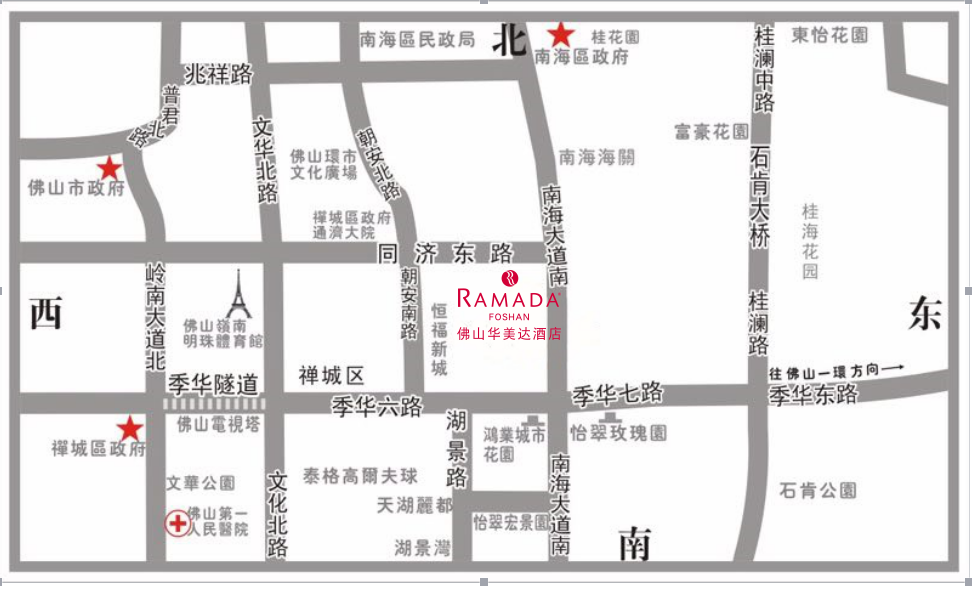 